四川天府新区成都片区人民检察院关于聘请法律咨询服务项目成交公示附件：推荐采购中标候选人审批表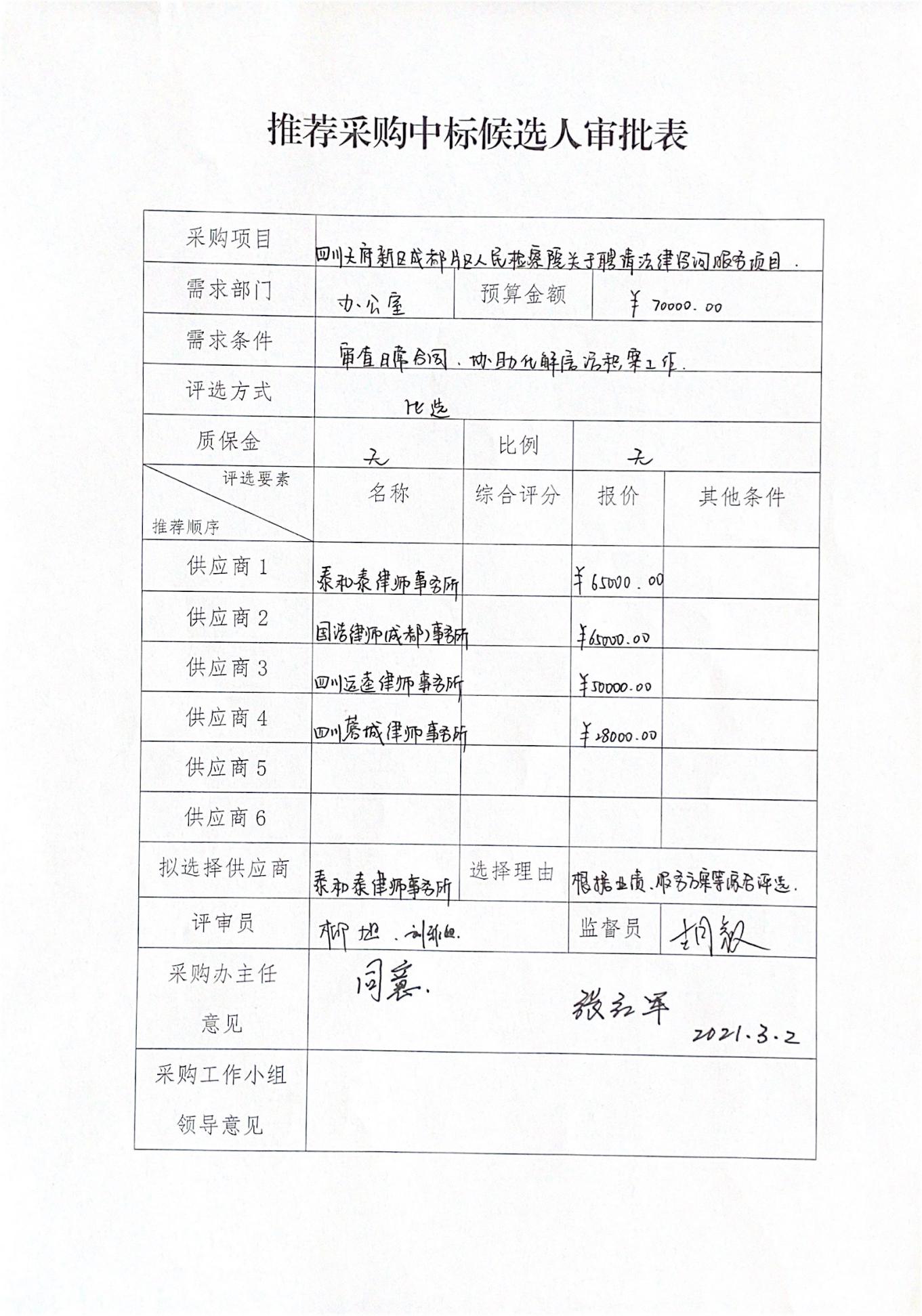 采购项目名称关于聘请法律咨询服务项目采购方式比选成交公告发布时间2021-03-18采购人四川天府新区成都片区人民检察院采购人联系方式地址：天府新区湖畔路北段715号联系方式：柳女士，67177093本项目采购公告日期2021-02-20比选采购小组成员名单柳旭、刘雅迪、胡毅评审时间2021-03-02 15:00项目描述详见比选公告成交总额（单位：元）65000.00成交详细内容标的名称：关于聘请法律咨询服务项目服务要求：详见比选公告成交供应商信息成交供应商名称：泰和泰律师事务所评审情况详见附件其他补充事项成交供应商信息只录入一部分PPP项目标识否